Memoberichten opnemen met Victor Reader StreamGerard van Rijswijk, Koninklijke VisioWist je dat je met de Victor Reader Stream meer kunt dan alleen Daisyboeken luisteren? Naast de volledige Daisy functionaliteit beschikt de Victor Reader Stream over een MP3-speler, een memorecorder en een ingebouwd Nederlandse en Engelse spraaksynthesizer voor het voorlezen van elektronische tekst in docx, txt, xml, EPUB en html bestandsformaat. In deze korte handleiding leer je om notities op te nemen en deze te beluisteren. Tip: Over Victor Reader Stream verschenen de volgende publicaties:WiFi instellen op de Victor Reader StreamMemoberichten opnemen met de Victor Reader StreamTekstbestanden plaatsen en beluisteren met Victor Reader StreamDaisyboeken op de Victor Reader Stream zettenMuziek van CD op Victor Reader Stream zettenVictor Reader Stream aanzetten en uitschakelenOm de speler aan te zetten, houd de aan/uit knop 3 seconden ingedrukt tot het hoge geluidsignaalOm de speler uit te zetten, houd de aan/uit knop 3 seconden ingedrukt tot het lage geluidsignaal Welke knoppen op de Stream heb ik nodig om een opname te maken?In deze instructie gebruiken we de volgende knoppen: Aan en uit knop: knop aan de linkerzijkant bovenaan Volumeknoppen: onder de aan en uit knopOpnameknop: knop aan de rechterzijkantCijfertoetsen: het cijfer 5 heeft twee kleine voelbare puntjesPlay en pause knop: middelste knop onderaan de voorzijdeGa naar knop: knop linksboven aan de voorzijdeBevestigknop: # Hekje rechts naast de 0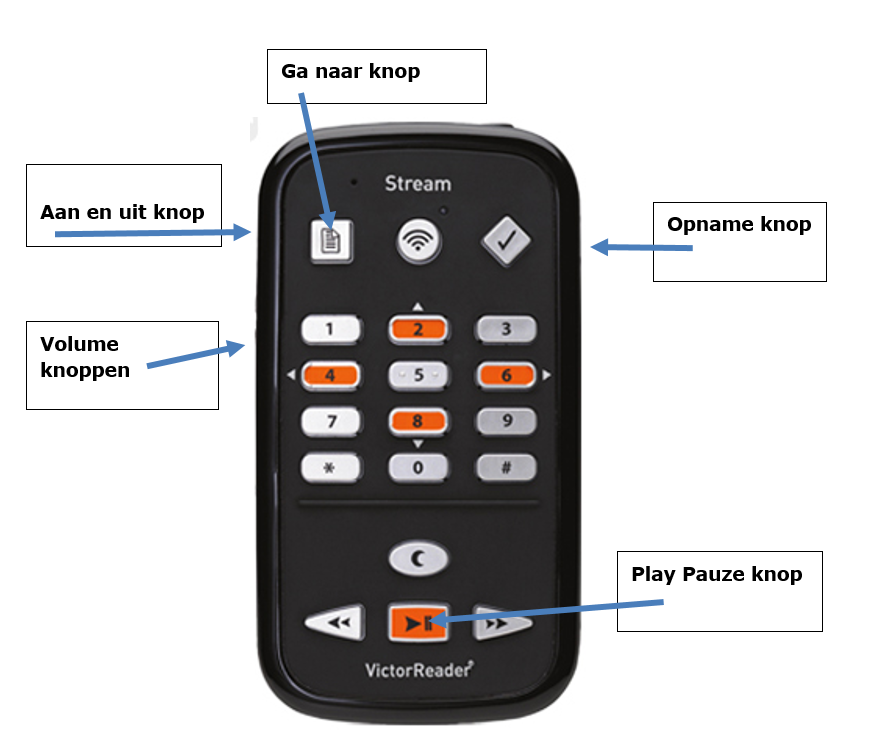 Een notitie opnemen op de Victor Reader StreamDruk kort op de opnameknop. Deze knop zit aan de rechter zijkant van de Victor Reader Stream. De speler zegt “start opnemen” Spreek de notitie inDruk weer kort op de opnameknop om de opname te stoppen. De speler zegt “stop opnemen, notitie (nummer) gemaakt”Een notitie afspelen op de Victor Reader StreamSelecteer met 1 het boekenplank onderdeel NotitiesKies met 4 of 6 de gewenste notitie, of ga direct naar het gewenste notitienummer met de Ga naar knop Start het afspelen met de Play/pauzeknopEen notitie verwijderen van de Victor Reader StreamControleer eerst of je in de juiste notitie staatDruk kort op de knop 3Bevestig verwijderen met de bevestigknopHeb je nog vragen?Mail naar kennisportaal@visio.org, of bel 088 585 56 66.Meer artikelen, video’s en podcasts vind je op kennisportaal.visio.orgKoninklijke Visio expertisecentrum voor slechtziende en blinde mensenwww.visio.org 